California Off-Road Vehicle Association1500 El Camino #352 Sacramento, CA 95833info@corva.orgAGENDACalifornia Off-Road Vehicle Association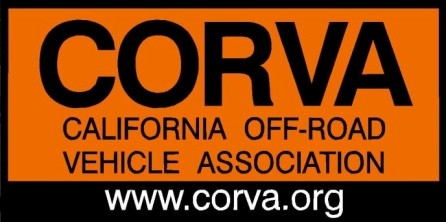 Board of Directors Meeting Conference, March 27, 7:00 PMPhone Number: (857) 232-0158 • Access Code: #104206I.        Call to Order - 7:00 PMII.       Roll Call & Welcome Guests Board: Jim Woods, Diana Mead, Vinnie Barbarino, Bruce Brazil, Bruce Whitcher, Bob Ham, Ed Stovin, Mike Moore, Clayton Miller, Ken ClarkeGuests: Matt Savage, Butch Meyner, Mike Johnston Greg Schick, Paul Enstrom, Debi CampbellIII.     Review Agenda, modify as necessaryIV.      Minutes from previous BOD meeting: Motion was made to accept the minutes from the February 27, 2017 BOD Meeting. Motion passed with 1 abstention (Jim Woods)V.       President's ReportAsking for every board member to nominate at least one person for our annual awards. Guests are also invited to submit a nomination.VI.      Legislative ReportProposed changes to the OHMVR Division – AB 1077, SB 249, SB 1, AB 1Bob: We are working on SB 249 and AB 1077. We had a hearing in the Senate Natural Resources Committee and the Chair said the bill has to be fixed before it comes back to the committee. The stakeholders have to come together and negotiate. Everyone got their letters in and all the groups worked together. There was a subsequent meeting when staff got together and laid out ground rules for the negotiations that will take place. Brill Craven, who helped negotiate SB 742, is also heading this negotiation. The criteria for the bill were separated into 3 categories for the process. We have to get together and have a consistent message from the off-road community. There may be different people from organizations helping with the negotiations. AB 1077 is the bill that all the off-road groups have worked on together and does one simple thing  by eliminating 2 sunsets for the OHMVR Division. The meeting to review that bill will be on April 4th, and the letters are coming in support. The Chair for that meeting is Assemblyman Garcia from San Diego/Imperial County. Bob will ask for the BOS of Imperial County to support AB 1077.The other 2 bills – SB1 and AB1, and 1 other bill is dedicated to transportation infrastructure. Both call for a tax increase. SB1 will take all the additional sales tax and put it in for highway repairs, AB1 will keep that current structure for gas tax and that will add some to the OHV Trust Fund. There is action in DC – Sen Feinstein has reintroduced her bill and so has Congressman Cook. Cook’s bill is better, but we should also support Feinstein’s but perhaps seek changes to include protection for the Imperial Sand Dunes.Bruce: the 3 of us marked up SB 249 in the 3 categories. Bob did most of the bill.Amy: it is readyBob: we can share it with the board.Drew Ashby: Planning 2.0 was canceled  by executive order of the President.Ed StovinLegal updatesVII.     Finance Report	Mike: We have a new firm that has offered to do our taxes for $900 . Motion made by Mike to have the new firm do our new taxes, Bruce B seconds the motion. Motion carries unanimously. Wild Apricot bill has come due, and this is a yearly fee. VIII.   Northern Report Ken: Please review the by-law in regards to using the CORVA logo. Agreed that maybe we should keep the logo so we would have more control over who uses the logo. The Carnegie Tree Planting was a great event and we were able to plant over 200 trees.IX.      Southern Report: Jim: We had a great group of volunteers come out to the Family Fun Run, and had a  great event. We had a new Affiliate member join and support CORVA, and a lot of great prizes for our raffle. Trail Crew, Frazier Park 4x4, Pt Mugu, Eastern Sierra 4WD, Vinnie’s crew and Stacey & Brian, and Linda and John were incredible. X.       X.   Ongoing BusinessRestock Store Items: Jim: We need to have a budget for the store because we are out of hats, cozies and better quality shirts. If we buy more cozies the price drops. People want the thick, warm CORVA jacket. When it is practical buy big numbers on items. I would like a $1500 budget to stock what is missing. Jim: made motion for $1500 to replenish store items, Mike Moore seconded the motion. Mike said we have the money. Motion carriedJon Kinley: we’ve had a lot of great reaction to the idea of new logos that can be put on hats, shirts and stickers. People are very excited about having something different. If it’s okay with the board, I will ask for help.XI.    New Business  Polita OHV Area event: Mike Johnston: I would like to put together an event to support CORVA. The Bishop Chamber of Commerce would support the event, and I know it’s a lot of work, so I would like to see if CORVA will be interested. Public Relations ContractMoose Anderson Days: Bruce B made a motion to support Moose Anderson Days, Vinnie seconded, motion carried. Trail Products is donating $500 to go towards our store inventory. Thank you!XII.     AdjournmentAdjourn meeting by 9:00 PM. Ken C made a motion to end the meeting, Mike Moore seconded. The meeting was adjourned. Next CORVA scheduled board meeting April 27. 2017Protecting public land for the people, not from the people, since 1970California's Off Road Voice for AccessPresidents Report, March 2017:Along with Amy and Bob, I attended the SB249 hearing. Bob Ham and the lobbyist for some in CMRC testified before the committee. Amy and I had the opportunity to oppose the bill and we both made brief comments to help us be remembered by the committee. Kathy Lynch, the lobbyist hired by Ed Stovins group, San Diego Off Road Coalition also opposed. For one and all, Ms. Lynch is impressive and if we are going to employ a lobbyist in the future, she should be the one. As we move forward, this is probably something we should entertain more seriously.Annual meeting reminders: May 20th. Getting close. Please get your nominations for annual awards in. Also, thanks to Jon Kinley and Linda W. for running a sticker survey on social media. Jon and Linda, if you would be so kind as to report back to the board on the results tonight, it would be appreciated. Also Jon, noted he would get costs to print stickers for us. If you are attending, and camping, please reserve your spot. A Country RV Park 622 South Fairfax Road, Bakersfield, CA 93307(866) 787-2750Our meeting will be held in the recreation room at the resort beginning at 9 am. I am working on a guest speaker for us. How about an appetizer get together on Friday evening? BYOA to share and choice of beverage. Saturday night we can do a potluck barbeque also at the resort. Lunch on Saturday will be catered, and as usual we’ll ask for contributions. I am excited to hear how Family Fun went this past weekend!Talk to you this evening. Managing Directors Report; March 2017:Much of my time and efforts have been taken with the legislative activities for reauthorizing the OHMVR Division and Commission. Most disturbing are the changes that were proposed as part of SB 249. We had  very healthy contingency from CORVA: Bob, Diana and I all attended the hearing. A heard from a number of board members afterwards that watched the hearing. From what I understand, with Bob's help, this hearing went as well for us as possible, although the bill did pass out of committee with the requirement that negotiations with stakeholders start as soon as possible. I am assisting with letter writing and communication efforts as much as possible. We have just started launching our effort to 'Repeal and Replace the Travel Management Rule'. At this point, we have many that have pledged support for the effort after only a few days. The cover letter and rewritten rule are attached. Corky Laazzarino, Executive Director of Sierra Access Coalition is taking care of all practical and everyday aspects of this effort. Snowmobile clubs in Northern California were among the first to support us, including the Lake Tahoe Snowmobile Club that I have visited in the past and hope to have more members join CORVA. At the same time we have been having meetings with the BLM and Forest Service in regards to hounding access. Both agencies are going through a bit of confusion right now as the new administration has now confirmed the Secretaries of Interior and Agriculture. Congress has already struck down the new BLM Planning Rule 2.0, which had been recently adopted after a lot of public meetings and comments over the last 3 or 4 years. Now the BLM is under the old planning rules that will have to suffice until something new is written. Both agencies will take a big hit in the proposed budget, which means that volunteer efforts will be even more important.The lawsuit against the Forest Service is now going to be appealed by Pacific Legal Foundation.During the new month I hope to assist in the reauthorization process in any way possible. Please email with any questions, or ask on the call tomorrow evening. Northern Director’s Report I have been working on getting the word out to the Off-Road Community in the Bay Area as to the evils of SB 249, asking everyone to contact there Senators. Several of the Senators on the Transportation and Housing Committee are from the Bay Area.I have an appointment with Rocky Fernandez he is staff to Senator Bob Wieckowski tomorrowthe 28th at 4 pm. I live in Senator Bob Wieckowski  district.After studying SB 249 and seeing the 11 members of the Friends of Tesla speak in support of SB 249, it is apparent to me that this bill was written by the same people that have been opposing the expansion of Carnegie SRVA. These are the same groups that are suing the State Parks over the General Plan and the CEQA plan. The Friends of Tesla are so hurt the OHMVR approving the Plan that they went and got a rooky Senator it introduce this bill.I was reviewing the By-Laws and found,ARTICLE XIIICORVA INSIGNIA AND INTELLECTUAL PROPERTYSection 19The California Off-Road Vehicle Association will not allow its name, initials or insignia to be usedin any manner, commercial or otherwise, except to indicate membership. Only SupportingMembers of CORVA in good standing or with expressed permission from the Board of Directorswill be permitted to display the CORVA insignia.I feel stickers are a very are an extremely inexpensive means of advertising. We should discuss changing this By-Law.